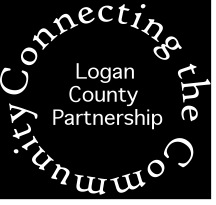 Guide to Logan County Community Services2016RESOURCE GUIDE - 2016Sooner SUCCESSAbout the Resource Directory:This directory is designed to assist families andprofessionals in finding local resources neededto serve youth in Logan County withspecial needs.The information contained in this directory is accurate at the time of printing.  To update information, or request additional assistance, contact Brandy Parks, Logan County coordinator,at405-613-0042 or by email atbrandy-parks@ouhsc.eduWe are always interested in improving our directory.If you know of additional resources that are not listed, please let us know.TABLE OF CONTENTSHotlines……………………………………………………………………………………………………………………………………………………………………….4Child Abuse Prevention……………………………………………………………………………………………………………………………………………….5 Childcare…………………………………………………………………………………………………………………………………………………………………….5Community Services, Emergency and Financial Assistance………………………………………………………………………………………….5Disability Related………………………………………………………………………………………………………………………………………………….……7Education……………………………………………………………………………………………………………………………………………………………………9Employment Assistance…………………………………………………………………………………………………………………………………………….12Financial Planning and Taxes……………………………………………………………………………………………………………………………….…….13Healthcare – Dental……………………………………………………………………………………………………………………………………………………13Healthcare – Medical…………………………………………………………………………………………………………………………………………………14Healthcare - Mental Health ……………………………………………………………………………………………………………………………………….16Healthcare – Occupational Therapy …………………………………………………………………………………………………………………….…...20Healthcare – Speech-Language-Hearing…………………………………………………………………………………………………………….………20Healthcare – Vision……………………………………………………………………………………………………………………………………………………20Housing…………………………………………………………………………………………………………………………………………………………………….20Law Enforcement – Legal…………………………………………………………………………………………………………….……………………………21Parenting………………………………………………………………………………………………………………………………………………………………….22Recreation…………………………………………………………………………………………………………………………………………………………………22Resource Information………………………………………………………………………………………………….…………………………………………….23Respite and Day Services……………………………………………………………………………………………………………….……………….…………24Support and Advocacy Groups…………………………………………………………………………………………….…………………………………….25Technology and Medical Equipment ………………………………………………….…………………….………….……………………………………28Training and Rehabilitation …………………………….………………………………………………………………………………….…………………….28Transportation………………………………………………………………………………………………………….….………………………………………….,29HotlinesAIDS Hotline						1-800-535-2437Crisis Line                                                         	 	405-848-2273 Domestic Violence Helpline		          		405-949-1866Missing and Exploited Children                 		1-800-THE-LOSTNational Domestic Violence Hotline			1-800-799-7233OKDHS Child Abuse					1-800-522-3511Poison Control						1-800-222-1222Reach-Out Crisis Line					1-800-522-9054Runaway Hotlines					1-800-RUNAWAYSafeline (Sexual Assault or Domestic Abuse)		1-800-522-7233Service and Crisis Referrals				2-1-1Suicide Prevention					1-800-273-TALKTeenline						1-800-522-TEENTobacco Helpline					1-800-QUIT-NOWUnited Way Helpline					405-236-8441Child Abuse PreventionBikers Against Child AbuseExists with intent to create a safer environment for abused children.  Works with state and local officials to protect children from further abuse and create a sense of safetyPO Box 721795 Oklahoma City, OK 73172(405) 388-7755 CASACourt Appointed Special AdvocatesPayne County315 W. 6th
Suite 205
Stillwater, OK 74074
(405) 624-2242http://www.casaforkids.comCenter on Child Abuse & NeglectUniversity of OklahomaHealth Sciences Center1200 N. Phillips AveOklahoma City, OK (405) 271-8858ChildcareChild Care Warm-lineTrained professionals in child development, guidance, and parenteducation available to assist providers by answering questions and providing resources. 1-888-574-5437http://www.okdhs.org/programsandservices/cc/spinit/docs/warmline.htmEaster Seals Childcare and inclusive kindergarten(405) 239-2525http://eastersealsok.org/services/child-development-program/Hire My CareConnects families with providers of child and adult care, focusing on individuals with disabilities.www.hiremycare.org Oklahoma Child Care4200 Perimeter Center, Suite 235Oklahoma City OK 73112
1-888-962-2772, (405)-942-5001 www.oklahomachildcare.orgOklahoma Department of Human Services Logan County OfficeSubsidized cost assistance for childcare, childcare licensing.1414 S. DivisionGuthrie, OK 73044(405) 264-2700www.okdhs.org/okdhslocal/loganRainbow FleetChildcare Resource and Referral1-800-438-0008 or (405) 525-3111rainbowfleet.orgSpecial Care Inc.Offers regular training foradministrators, family child care home providers, classroom teachers and caregivers on caring for and teaching children with special needs either on site or at special care (unique environments).  12201 N. WesternOklahoma City, OK 73114(405) 752-5112Community Services, Emergency and Financial AssistanceAmerican Red Cross-Logan County Chapter219 S. 2nd St.Guthrie, OK 73044(405) 282-1194Catholic CharitiesAdoption services, unplanned pregnancies, disaster relief, homeless services, housing,immigration services.1501 N Classen BlvdOklahoma City, OK 731061-800-375-8514Central Oklahoma Community Action AgencyHousing assistance, food vouchers, and energy assistance312  East HarrisonGuthrie, Ok 73044 (405) 695-1636City Rescue MissionEmergency Shelter800 West California Ave.
Oklahoma City, OK 73106
(405) 232-2709www.cityrescue.org God’s Food Bank402 W. VilasGuthrie, OK 73044(405) 260-1412Hands of JesusFood Pantry2401 W. NobleGuthrie, OK 73044(405) 260-3440House on PineClothingTuesday 1-6320 N. Poplar St.Guthrie, OK 73044(405) 282-4125Infant Crisis CenterProvides emergency food, formula and diapers4224 N. Lincoln Blvd
Oklahoma City, OK 73105(405) 528-3663http://www.infantcrisis.orgInsure OklahomaAssists small business owners in providing employees and employees’ families with health insurance, and assists sole proprietors (self employed), certain unemployed individuals, and working individuals who do not have access to group health coverage.  Jesus HouseEmergency shelter1335 W. SheridanOklahoma City, OK 73106(405) 232-7164E-mail: Jesus1335@aol.comwww.jesushouseokc.org Lunch on NobleFree lunch Monday-Friday.310 E. NobleGuthrie, OK 73044(405) 282-0982Lunch of Us – L. O. U. sLunch and showers, Monday- Friday 10:30-12:30Use the North Door414 W. 6th StreetGuthrie, OK 73044Maudie Hirschi Shelter -Located at 
Logan Community ServicesChildren 0-174710 S DivisionPO Box 1558Guthrie, OK 73044(405) 282-5524Meals on Wheels1102 E WarnerGuthrie, OK 73044(405) 282-1803Oklahoma Commissionon Children and Youth (OCCY)The mission of the Oklahoma Commission on Children and Youth is to improve services to children by:  Planning, coordinating and communicating with communities and between public and private agencies; independent monitoring of the children and youth service system; testing models and demonstration programs for effective services1111 N. Lee Ave, Ste 500Oklahoma City, Ok 73103 (405) 606-4900 or 1-866-335-9288
www.okkids.org/Oklahoma Department of Human Services – Logan County S. N. A. P. (Supplemental Nutrition Assistance Program) – applications for food assistance1414 S. Division Guthrie, OK 73044(405) 264-2700www.okdhs.org/okdhslocal/loganOklahoma Lifeline FundDiscount on phone installation and monthly bill. Contact your local phone company.SBC Oklahoma1-800-464-7928Salvation Army219 S. BroadGuthrie, Ok 73044 (405) 282-4332WICWomen Infants ChildrenLogan County Health Department215 Fairgrounds Rd., Ste AGuthrie, OK 73044(405) 282-3485WIC Hotline 1-888-OKLAWIChttp://www.ok.gov/health/Child_and_Family_Health/WIC/Yes I CanOklahoma Independent Living ProgramProvides support services for youth who were in OKDHS custody on their 18th birthday.1-800-397-2945http://www.okil.ou.edu/yes-i-can Disability RelatedAMBUCS-EdmondService club who works to improve life for citizens in their community who have disabilities.www.ambucsok.org/index.html(405) 341-1668BookShareAn accessible online library for individuals with print disabilities including vision and learning disabilitieshttps://www.bookshare.org/cms/get-startedBraillegramsTelegrams in Braille anywhere in US.1-800-325-6000Child Study Center
Interdisciplinary evaluations, treatment, and consultation for children with special
developmental, educational,
behavioral, and medical needs.
Part of OU Health Science Center1100 NE 13th StreetOklahoma City, OK 73117(405) 271-5700
www.oumedicine.com/cscDog EarsTrains hearing dogs to be placed with qualified recipients of all ages and provides free demonstrations by hearing dogs.4200 E Britton RdOklahoma City, OK 73131(405) 478-2303E-mail: Tjatadogears@aol.com1-800-457-1893Office of Disability ConcernsThe Office of Disability Concerns (ODC) is an independent state agency whose purpose is to help state government develop policies and services that meet the needs of Oklahomans with disabilities. ODC staff is available to answer questions from individuals, to identify available resources and services by phone, email, letter and fax.2401 NW 23rd, Ste. 90Oklahoma City, OK 731071-800-522-8224(405) 521-3756https://www.ok.gov/odc/ Oklahoma Department of Human Services Developmental Disabilities Services Division (DDSD) provides services to individuals age 3 and older who have a primary diagnosis of developmental disabilities (mental retardation, an IQ of 70 or below), assists with medical care through the waiver program, and provides family support assistance payments to those who qualify; Area 1 OfficeSequoyah Memorial Office Building2400 N. Lincoln Blvd.Oklahoma City, OK 73105(405) 521-6267ODDCOklahoma Developmental Disabilities CouncilCan assist with training costs for parents attending conferences or training related to their child’s disability. Offers the Partners in Policy Making Class and Youth Leadership Forum2401 NW 23rd St, Ste 74Oklahoma City, OK 73107(405) 521-4910 or1-800-836-4470 (V/TTY)www.okddc.ok.govOUHSC – UCEDDOklahoma University Health Sciences Center – University Center for Excellence in Developmental Disabilities PO Box 26901 ROB 342Oklahoma City, OK  73190(405) 271-45001-800-627-6827Learn2Lead-UCEDD@ouhsc.eduwww.ouhsc.edu/thecenter/Paws with a CauseTrains hearing dogs only for individuals 18 years of age and older and service dogs for those 14 years of age and older.4646 S. DivisionWayland MI 49348.
1-800-253-7297
paws@pawswithacause.orgwww.pawswithacause.orgSocial Security AdministrationSSI-Disabled Children’s Program12301 N. Kelley Ave. 
Oklahoma City, OK 731311-866-331-2207TEFRATax Equity and Fiscal
Responsibility Act of 1982(TEFRA) gives states the option tomake Medicaid benefits available
to children with physical or mental
disabilities who would not
ordinarily be eligible for
Supplemental Security Income(SSI) benefits because of theirparent's income or resources.
Applications: County OKDHS
OfficeTelecommunicationsRelay ServicesTelephone services for those with hearing or speech impairments.www.fcc.gov/cgb/dro/trs.html TheraPetics, Inc.Provides specially trained service dogs to people with physical disabilities, helping them achieve
maximum independence. 9433 E 51st St, Suite JTulsa OK 74145(918) 270-4226   
www.therapetics.org 
EducationBook ShareAn accessible online library for individuals with print disabilities including vision and learning disabilitieshttps://www.bookshare.org/cms/get-startedBuilding Bluejays
Supports parents as their children'sfirst teachers in building foundations for living and learning.  Participants
are eligible for home visits with a parent educator; helpful parenting information; a resource and referral network for special services and educational toys through a toy lending library and group meetings with other parents.
Coordinator: Angela Staudt
2001 W. Noble
Guthrie, OK 73044(405) 282-5928
www.parentsasteachers.orgGuthrie Head StartHead Start provides a comprehensive program of health, education, parent involvement, social services Early Head Start programs also include services to low income families with infants and toddlers, and pregnant women.2700 S Division St 
Guthrie, OK 73044 (405) 282-1257Logan County Home EducatorsHomeschool Cooperative(405) 626-6559Email: info@LCHEOK.orgNational Center for Disability Education and
TrainingThrough innovative training, direct service, and cutting-edge research, NCDET advances independent living, employment, and career opportunities for people with disabilities, while improving their lives and the communities in which they live3200 Marshall Ave, Suite 201Norman, OK 73072
http://ncdet.ou.edu/The Next Step Services, LLCLanguage Arts and Social Studies Tutoring, K-12Mathematics and Science Tutoring, K-9General and Special Education, Autism Spectrum, Autism Awareness.Owner/Operator: Ariadnie Battle, MA, Registered Behavior Technician(336) 283-6146e-mail: ariadniebattle@yahoo.comOklahoma Library for the Blind and Physically HandicappedSpecial Format Library.300 NE 18th StOklahoma City, OK 7310573105(405) 521-3514, (405) 521-4672 (TDD)1-800-523-0288www.state.ok.us/~library/Oklahoma Parent CenterFederally funded Parent Training and Information Center.  The staff is there to help you navigate the Special Education maze and provide you with the information and tools you need to be an informed and active participant in your child’s education.223 North Broadway
P.O. Box 512
Holdenville, Oklahoma 74848877-553-4332(405) 379-6015http://oklahomaparentscenter.org/contact-us/Oklahoma Parent Teacher Association
2801 N. Lincoln Blvd., Ste.214Oklahoma City, OK 73105
(405) 681-0750director@okpta.org
www.okpta.orgOklahoma School for the Blind3300 GibsonMuskogee, OK 74403(918) 781-8200 or 1-877-229-7136
www.osb.k12.ok.usOklahoma School for the Deaf1100 E Oklahoma St
Sulphur, OK 730861-888-685-3323www.osd.k12.ok.usOklahoma State Department of Education
Special Education Services
2500 N. Lincoln Blvd.
Oklahoma City, OK 73105
http://se.sde.state.ok.us/Curriculum/SpecEd/Default.htmlPayne Education Center
Offers teacher training on dyslexia across Oklahoma including Oklahoma City, Tulsa and Ardmore. The center also provides on-site training for schools and school districts.  Website offers a parent packet as well as a listing of testing centers, tutors, support groups, & other resources.
3240 W. Britton Road, Suite 104
Oklahoma City, OK 73120info@payneeducationcenter.org
 (405) 755.4205 
www.payneeducationcenter.org/Simple Life CenterOffers free tutoring services 113 W. Oklahoma AvenueGuthrie, OK 73044Guthrie, OK 73044(405) 318-9892 or (405) 282-1858www.thesimplelifecenter.comSpecial Education Resolution CenterAssists school districts and parents in settling disputes regarding IEP’s, provide IEP facilitation, mediation, trainings, and due process hearings9726 E. 42nd Street, Suite 203Tulsa, OK 74146918-270-1848 or 888-267-0028https://www.ok.gov/abletech/Special_Education_Resolution_Center/     Higher Educationand Continued EducationGuthrie Job Corps Center
Residential vocational
training center.3106 W University
Guthrie, OK 73044 (405) 282-9930 or 1-800-733-JOBShttp://guthrie.jobcorps.govLangston University
Four year university.
P.O. Box 1500
Langston, OK 73050
1-877-466-2231 http://www.langston.edu/Meridian Technology Center1312 S Sangre RdStillwater, OK 74074(405) 377-3333info@meridian-technology.comhttps://www.meridiantech.edu/Oklahoma Associationon Higher Education and Disability
Provides information for individuals with disabilities considering higher education.  Offers a scholarship for individuals with disabilitieswww.ok-ahead.org/index.htmlUniversity of Central Oklahoma
Four-year university.100 N University DrEdmond, OK 73034(405) 974-2000www.uco.edu/index.aspPrivate SchoolsApostolic Faith
Grades K -12th
2118 W Oklahoma
Guthrie, OK 73044
(405) 282-3458Guthrie Christian School
Preschool-6th1900 S. DivisionGuthrie, OK 73044(405) 260-0096Keystone Adventure School and Farm19201 North Western AvenueEdmond, OK 73012(405) 261-5400www.keystoneadventureschoolandfarm.comSt. Mary's School
Preschool- 8th
502 E. Warner
Guthrie, OK 73044
(405) 282-2071Public SchoolsCoyle Public Schools
700 S. CottinghamPO Box 287
Coyle, OK 73027(405) 466-2242www.coyle.k12.ok.us/Crescent Public Schools
106 N. Magnolia
Crescent, OK 73028
(405) 969-3738http://crescentok.com/Guthrie Public SchoolsGuthrie Public Schools Administration802 E. VilasGuthrie, OK 73044(405) 282-8900http://www.guthrie.k12.ok.us/gps/site/default.asp(all Guthrie Public Schools have a link on this website)Central Elementary School321 E. Noble Avenue Guthrie, OK 73044 (405) 282-0352Cotteral Elementary School
2001 W. Noble
Guthrie, OK 73044(405) 282-5928Faver Alternative School
1021 E. PerkinsGuthrie, OK 73044(405) 282-5941Fogarty Elementary School
902 N. Wentz
Guthrie, OK 73044
(405) 282-5923Guthrie High School
200 Crooks Drive
Guthrie, OK 73044(405) 282-5906Guthrie Junior High School
705 E. OklahomaGuthrie, OK 73044(405) 282-5936Guthrie Upper Elementary School (GUES)1615 N. WalnutGuthrie, OK 73044(405) 282-5924Mulhall - Orlando
Public Schools
P.O. Box 8
Orlando, OK 73073
(405) 455-2211www.mulhall-orlando.k12.ok.usEmployment AssistanceCentral Oklahoma Workforce Investment BoardWorks with local officials, business in carrying out the goals of the Workforce Investment Act of 19983813 N. Santa Fe, Suite 135Oklahoma City, OK 73118(405) 622-2026cowib.org  Dale Rogers Training CenterThe oldest and largest community
vocational training employmentcenter in Oklahoma for individualswith disabilities. 2501 N. Utah Ave.Oklahoma City, OK 73107(405) 946-4489, (405) 947-3872 (TTY)www.drtc.orgEARCEmployment and Residential CentersProvides education in vocational and residential areas to adults with developmental disabilities.10 E 9thEdmond, OK 73034(405) 341-7132earc@coxinet.netwww.occf.org/centralok/23880.htmlThe MeadowsProvides sheltered employmentand training on securing and maintainingemployment. Persons employed by The Meadows may have a developmental disability or trauma-related injuries that resulted in permanent brain damage.
1000 S. Kelly Ave
Edmond, OK 73003
(405) 348-4470New Horizons
Sheltered workshop and
housing for individuals with
developmental disabilities.
419 W. lndustrial Rd.
Guthrie. OK 73044(405) 282-8699Oklahoma Department of Rehabilitation ServicesDRS expands opportunities for employment and economic self-sufficiency by helping Oklahomans with disabilities bridge barriers to success at work 3535 N.W. 58th Street, Suite 500Oklahoma City, OK 73112(405) 951-3400http://www.okrehab.orgOklahoma Goodwill Industries
Seeks to assist disabled and
vocationally disadvantaged people
to attain a level of development
that will enable them to secure
and sustain employment; offers work
adjustment training, developmental
disabilities training, business office
and communication training,
temporary employment placement,
and job readiness training.410 SW 3rd StOklahoma City, OK 73109(405) 236-4451
www.okgoodwill.orgOklahoma Work Incentives Planning and Assistance ProjectProgram of the National Center for Disability Education and Training, provides direct work incentives planning and assistance services to disability beneficiaries receiving Supplemental Security Income (SSI) and/or Social Security Disability Insurance (SSDI) beneficiaries across the state of Oklahoma to assist them in their employment efforts.3200 Marshall Avenue, Suite 201Norman, OK 73072(405) 325-2778http://www.ou.edu/outreach/ncdet/work-incentives-planning.html Oklahoma Works – Logan County CenterJob Search, Training, and Employment Services114 W. Harrison, Suite 104Guthrie, OK 73044(405) 260-2674TEEMThe Education and Employment Ministry, Inc.Provides education, training, and job placementassistance for those in need of better employment.  They place no restrictions on individuals accepted into their program. 14 NE 13th StOklahoma City, OK 73104(405) 235-5671
www.teem.orgFinancial Planning and TaxesConsumer Credit Counseling ServiceProvides alternative to personal bankruptcy and financial crisis through budget and debt
management.3230 N. RockwellBethany, Oklahoma 73008 (405) 789-22271-800-364-2227www.ccsok.orgInternal Revenue Service55 N Robinson Ave, #A
Oklahoma City, OK 73102
1-800-829-1040(405) 297-4055www.irs.govHealthcare – DentalDr. Bryan Bumpas
Does not accept SoonerCare
2121 W. NobleGuthrie, OK 73044(405) 282-6444Custom Dental
Accepts SoonerCare
2001 S. Division
Guthrie, OK 73044(405) 282-6440D-DENTDentists for Disabled and
Elderly in Need of Treatment
Comprehensive free dental care for
low income elderly , veterans, and individuals
with developmental disabilities
Dentists statewide contribute their
time and expertise. Waiting list.Oklahoma City Office:
222 N.E. 27Oklahoma City, OK 73105
1-800-522-9510(405) 424-8092Edmond Pediatric and Teen DentistryAccepts Sooner CareDoes sedation dentistry when required 3825 S. BoulevardEdmond, OK (405) 513-8811http://www.edmondkidsdentist.comDr. Andrew GuthrieSmall World Pediatric Dentistry
Experienced with autism and special needs.Exam areas have televisions on the ceiling and wireless headphones to calm the kids while
they have their teeth examined.
3616 N. W. 50thOklahoma City, OK 73112(405) 946-0686Mary Mahoney Memorial Health Center – LangstonFederally Qualified Healthcare Center - Low cost dental care300 Martin Luther King StreetLangston, OK 73050(405) 466-2535OU College of DentistryDental care for adults and at a reduced rate1201 N. Stonewall AvenueOKC, OK 73117(405)271-7744Dr. Laura B. OusleyDoes not accept SoonerCare
116 W. VillasGuthrie, OK 73044(405) 282-3700Dr. Phillip ParkerPediatric dentist who also does pediatric and adult orthodontics. Has experience with autism,
developmental disabilities, and cerebral palsy. 3700 W. Robinson St, Ste 102Norman, OK 73072-3639(405) 329-8853Dr. Lewis Turney
Accepts SoonerCare
1401 S. Division
Guthrie, OK 73044
(405) 282-7600Healthcare – MedicalAngel Flight, Inc.Free private air transportation forMedical patients who can’t affordto utilize normal commercialtransportation.1515 E 71st St, Ste 312Tulsa, OK 74136(918) 749-8992www.angelflight.comThe Children's CenterCritically ill children with multiple disabilities receive 24-hour skilled nursing care, registered physical
therapy, certified speech pathology, infant stimulation, special education, respiratory
therapy, music and occupational therapy, physician consultation (pulmonary, neurological,
orthopedic dental and optometrist), social services, and dietary therapy.6800 NW 39th Expressway
Bethany, OK 73008
(405) 789-6711www.thechildrens-center.orgCompanion Hospice - Guthrie
1314 E. OklahomaGuthrie, OK 73044(405) 282-3980Comprehensive Oklahoma Program for Epilepsy (COPE)711 Stanton L Young BlvdOklahoma City, OKAdult Services: (405) 271-3635Child Services: (405) 271-2244Crossings Community ClinicMedical, dental, vision, and mental health services are available by appointment at no cost.(405) 749-0800www.crossingsokc.org/serveandvolunteer/communitycenterclinic/crossingscommunityclinicJD McCarty Center for Kids with Developmental DisabilitiesIn- and outpatient care, training, education, and rehab for kids up to 21 with cerebral palsy and other developmental disabilities.2002 E RobinsonNorman, OK 730711-800-777-1272(405) 307-2800http://jdmc.orgLogan County Health Department
215 Fairgrounds Rd., Ste.AGuthrie, OK 73044(405) 282-3485
www.ok.gov/health/County_Health_Departments/Logan_County_Health_DepartmentMary Mahoney Memorial Health Center – LangstonFederally Qualified Health Care CenterProvides comprehensive primary health and dental services for our community300 Martin Luther King St., Langston, OK 73050 (405) 466-2535  Fax: (405) 466-2554http://www.chciokc.org/about-usMercy Hospital –Logan CountyRadiology, physical therapy, ultra-sound, dietary, respiratory therapy, cardiology, pulmonary disease, gastroenterology, speech, urology, wound care, swing bed (skilled nursing facility)  and community health education.200 S Academy Guthrie, OK 73044(405) 282-6700www.loganmedicalcenter.com (all clinics are listed on website)Mercy Clinic Academy
205 S. Academy Rd.
Guthrie. OK 73044(405) 282-9449Mercy Clinic Crescent
109 W. MonroeCrescent, OK 73028(405) 969-2818Mercy Clinic S. Division & After Hours Clinic2919 S DivisionGuthrie, OK 73044(405) 282-8383Mercy Clinic Waterloo 301 E. WaterlooEdmond, OK 73013(405) 715-2000Ministry of Jesus Health Center
Henderson Hills Baptist Church
1200 E I-35 Frontage Road
Edmond, OK 73034(405) 340-7400www.moj.com Needy MedsPatient assistance programs whichprovide no cost prescription
medications to eligible participants.
www.needymeds.org/Oklahoma City Indian ClinicChild development services, mental health counseling and family therapy.4913 W Reno AveOklahoma City, OK 73127
(405) 948-4927www.okcic.comOklahoma Health Care Authority Sooner CareHealth care for low-income uninsured children.4545 N. Lincoln Blvd, Ste. 124Oklahoma City, OK 73105 (405) 522-7300www.okhca.orgOklahoma State Health Department1000 NE 10thOklahoma City, OK 73117(405) 271-5600 or 1-800-522-0203www.health.ok.govOU Children's Physicians
1200 N Everett DrOklahoma City, OK (405) 271-4700
http://www.oumedicine.com/childrensPartnership for Prescription AssistanceA single point of access to more than 275 public and private patient assistance programs, including
more than 150 programs offered by pharmaceutical companies. 1-888-477-2669www.pparx.orgDr. Jon RothPediatrician specializing in ADHD and learning problemsAccepts Sooner Care2000 E. 15th Street Building 150, Suite AEdmond, OK(405) 348-6500www.jonrothmd.comThe Shriners of OklahomaThere is never a charge to the patient or parent and they accept and treat children without regard to race, religion, or relationship to a Shriner.  Any child may be eligible for treatment at a Shriners’ Hospital if the child is under 18 and if, in the opinion of the hospital’s chief of staff, the child has an orthopedic or burn condition that Shriners’ Hospitals can help.Patient referral line:1-800-237-5055www.shrinershq.orgSoonerStartEarly intervention – screenings and evaluations of suspected developmental delays in children age birth to 36 months.Logan County Health Dept.215 Fairgrounds RdGuthrie, OK 73044(405) 282-3485www.okdhs.org/programsandservices/dd/ss/Together RX Access
Substantial discounts on
prescription medication for those
who are uninsured or are not
eligible for Medicare.
1-800-444-4105
www.togetherrxaccess.comWell Care Family ClinicProvides affordable healthcare for Logan County residents-provides discounted rates for patients struggling to afford medical care, offers immunizations and athletic physicals.3077 E CollegeGuthrie, OK 73044(405) 282-3898Health Care -Mental HealthA Chance to Change FoundationOutpatient alcohol and drug abuse
treatment; family and children’s counseling.5228 Classen CircleOklahoma City, OK 73118(405) 840-9000www.achancetochange.org Advance Counseling
1015 Waterwood Parkway #G-N2
Edmond, OK 73034
(405) 844-8085Calm WatersSupport center for children whose lives have been changed by death or divorce.4334 NW Expressway, Ste 101Oklahoma City, OK 73116
(405) 841-4800
www.calmwaters.org CamelotResidential treatment center and therapeutic day school for children with autism.3301 N. Martin Luther King Blvd
Oklahoma City, OK 73111
(405) 548-1280http://www.camelotforkids.org/oklahoma.htmlCatholic CharitiesFamily counseling and support -
all faiths.
1501 N Classen BlvdOklahoma City, OK 731061-800-375-8514www.catholiccharitiesok.org/Cedar Ridge Residential Treatment CenterResidential and acute treatment for children, adolescents, and adults6505 N. E. 50th StreetOklahoma City, OK 73141www.cedarridgebhs.org Child Study CenterOU Health Science CenterProvides evaluation, treatment, and services for children with special needs 1100 NE 13th St.
Oklahoma City, OK 73117
(405) 271-5700www.oumedicine.com/cscChildren’s Behavioral Health NetworkProvides family to family support and education for children, youth, young adults and their families who have behavioral health experiences(405) 271-5072877-871-5072Children's Hospital of OklahomaMental Health UnitProvides acute inpatient, residential treatment, and day treatment services to children ages 3-12 who meet criteria set by the Oklahoma Department of
Mental Health and Substance Abuse Services.700 NE 13th StOklahoma City, OK (405) 271-4700Creating Options, LLCProvides outpatient counseling services for adolescents, adults, and seniors.  Accepts Sooner Care and some private insurance.  Offices located in Norman and Guthrie. 123 ½ N. DivisionGuthrie, OK 73044(405) 217-4547Eagle Ridge InstituteResidential substance abuse treatment facility for women who are pregnant or have dependent children1916 Perkins Ave 
Guthrie, OK 73044 
(405) 282-8232Family and Children's ConsultantsOutpatient counseling for children,
adolescents, families, couples and
adults. Accepts private insurance and
Sooner Care (Medicare) referrals.
Staffed with licensed clinicians.
3516 NW 50thOklahoma City, OK 73112 OR108 S. DivisionSte.201Guthrie, OK 73044(405) 943-7500www.familyandchildrensconsultants.com
Four Winds RanchResidential drug treatment for teen girls.501 N. Santa Fe
Guthrie, Okla.
(405) 260-0212http://fourwindsranchrtc.comGriffin Memorial HospitalState-operated, adult in-patient, psychiatric teaching hospital. Comprehensive services include
psychiatric and psychological diagnostic evaluation, individual, group and family psychotherapy;
psychiatric rehabilitation; and medical and surgical services for mental health clients. 900 E. Main StNorman, OK 73070(405) 321-4880Dr. Ray Hand713 NW 17th St
Oklahoma City, Okla.
(405) 557-1989Halo Project10-week intensive outpatient intervention for children who are in foster care or who have been adopted, utilizes the Trust Based Relational Intervention Model 1400 S. Broadway Edmond, OK 73034(405) 285-6193http://www.haloprojectokc.org/Integrated PsychiatryChild, adolescent, and adult psychiatry1985 W. 33rd St.
Edmond, OK 73013
(405) 726-9735Kid's PlaceGrief Support Center.801 S. BryantEdmond, OK
(405) 844-5437www.edmondkids.orgLogan Community ServicesSubstance Abuse Group; Individual, Family, Couples Counseling through Medicaid and a Sliding Scale; Logan County Drug Court; UAs, Hair Follicles; TANF/Child Welfare Screenings, Assessments and follow-up counseling services; Adolescent and child counseling; First Time Offenders group; Case Management; Victims Advocate (VOCA) 4710 S. DivisionGuthrie, OK 73044(405) 282-552424 hours: (405) 282-7045www.logancommunityservices.orgDr. Jennifer MorrisAutism ScreeningsAccepts SoonerCare604 S Classen Ave, Ste AMoore, OK(405) 735-6333NAMINational Association of Mental Illness500 N Broadway, Ste.100Oklahoma City, OK 73102(405) 230-1900(405) 230-1903
nami-OK@swbell.net
www.nami.orgNorthCare of Logan CountyA community mental health agency serving
children, adolescents and adults. The Guthrie location offers outpatient services including:
individual and group counseling, peer support, case management, & child & adult medication management. Payment depends on income, family size and insurance status. Accepts Sooner Care.
2403 S. DivisionGuthrie, OK 73044(405) 260-3441www.northcare.comOklahoma Department of MentalHealth & Substance Abuse Services1200 N.E. 13th StOklahoma City, OK 73152
(405) 522-3908 or 1-800-522-9054(405) 522-3851 TDDwww.ok.gov/odmhsasOklahoma Youth CenterAcute care program designed to stabilize the condition of a child in crisis due to emotional disturbance. Residential treatment is forchildren who exhibit a pattern of escalating symptoms over time, which may require longer-term therapy in a residential program.
312 12th Ave NENorman, OK 73071
(405) 364-9004	'Reason to Believe Therapy CenterHelps at-risk children develop skills necessary to make positive choices in life through the use of horses.9601 S. PineGuthrie, OK 73044(405) 282-9997www.equinetherapycenter.orgRed River Youth AcademyResidential and day treatment for males 13-173400 Deskin DriveNorman, OK 73069(405) 701-8530 www.RedRiverYA.comShadow Mountain Behavioral Health SystemResidential treatment for children & adolescents as well as programs for at-risk youth, outpatient services, therapeutic foster care, services for sexually offensive behavior and respite care for adolescents. 6262 S. Sheridan Rd.
Tulsa, OK 74133
(918) 492-8200shadowmountainbhs.comSpring Eternal Outpatient Mental Health and Substance Abuse TreatmentRhonda WilkeyServing adults, children, and families. Offices in Guthrie and Oklahoma CityAccepts Sooner Care310 NE 28th St. Ste. 204OKC, Ok 73105 (405) 601-4565www.springeternal-okc.comSt. Anthony Behavioral MedicineOffers inpatient, day treatment, and
outpatient programs for children
and adolescents, including drug
and alcohol treatment.100 N. LeeOklahoma City, OK 73101(405) 231-8866 or (405) 272-7000
www.saintsok.comDr. Richard Swink
905 S. Bryant
Edmond, OK 73034
(405) 341-3085University of Central Oklahoma – Learning and Behavior ClinicAssessment and intervention services for children and adults301 S. Boulevard, Suite 117Edmond, OK 73034(405) 285-6671Dr. Terrie VargaPsychological Evaluations.2525 NW ExpresswayOklahoma City, OK(405) 767-9020Dr. Janet L. Walker, LCSW, LADC, LCPCLicensed Clinical Social Worker, Licensed Alcohol and Drug Counselor and Licensed Clinical Pastoral Counselor215 ½ S. DivisionGuthrie, OK 73044(405) 282-3326Healthcare-Occupational TherapyCan Do KidsOccupational, physical speech and music therapy14 East AyersEdmond, OK 73034(405) 513-8186  Healthcare-Speech-Language-HearingCan Do KidsOccupational, speech and music therapy14 East AyersEdmond, OK 73034(405) 513-8186  Guthrie Rite Language ClinicSpeech and Language Development.PO Box 70Guthrie, OK 73044-0070(405) 282-6484http://guthrieritecare.org/Hearts for HearingWendy DeMossSpeech Pathologist3525 NW 56th St, Ste A-150Oklahoma City, OK 73112(405) 548-4300Logan County Health Department
215 Fairgrounds Rd., Ste. AGuthrie, OK 73044(405) 282-3485Wholistic Therapy1409 South Division Guthrie, OK 73044(405) 795-7110(405) 513-8186  Healthcare - VisionDr. Douglas CookDoes not accept Sooner Care.
2114 W. NobleGuthrie, Okla.(405) 260-2020Guthrie Noon Lions ClubCommitment to sight conservation through eyeglass recycling, sight partnerships, and countless other sight services.PO Box 153
Guthrie , OK 73044(405) 282-2969Guthrie Vision Source
Accepts Sooner Care.
100 E. Harrison
Guthrie, OK 73044(405) 282-4396HousingFirst Capitol Apartments
Subsidized housing.1720 E. CollegeGuthrie, OK 73044(405) 282-5077Guthrie Housing Authority
1524 E. PerkinsGuthrie, OK 73044(405) 282-3246www.guthriehousing.org/Oklahoma Housing
Finance Agency100 NW 63rd St, Ste 200Oklahoma City, OK 73116 
(405) 848-1144 or 1-800-256-1489(405) 848-7471 TDDwww.ohfa.org/Section 8Rental AssistanceForms available at:
Community Action Agency
219 S. BroadGuthrie, Ok 73044(405) 282-4332Law Enforcement - LegalAdministrative Office of the Supreme CourtState Mediation System1915 N Stiles, Ste 305Oklahoma City, OK 73105(405) 522-7876www.oscn.net/static/adr/start.aspBinder & BinderDisability Law, Social Security,Advocacy 1-800-66-BINDERCashion Police Department
102 S Main StCashion, OK 73016(405) 433-2881Child Protective Services
Logan County Department of Human Services1414 S. DivisionGuthrie, OK 73044(405) 264-2700
www.okdhs.org/okdhslocal/logan/ Child Support EnforcementLogan County Department of Human Services
1414 S. DivisionGuthrie, OK 73044
(405) 264-2700
www.okdhs.org/okdhslocal/logan/ Coyle Police Department111 Pullam StCoyle, OK 73027
(405) 466-2666Crescent Police Department
114 W Monroe StCrescent, OK 73028(405) 969-2538George McCaffrey
and Loren Gibson
Disability and education attorneys
with a background in IEPs, due
process hearings, Family Medical
Leave Act, assistive technology,
behavioral assessments and
plans, and more.6301 N. WaterfordOklahoma City, OK 73118-1157
(405) 767-3300Guthrie Police Department306 W. OklahomaGuthrie, OK 73044(405) 282-3535Langston Police Department
222 Polson STLangston, OK 73050(405) 466-2276Legal Aid Services of Oklahoma Inc
2901 Classen Blvd, Ste. 110Oklahoma City, OK 73106(405) 521-1302www.legalaidok.org/Logan County Sheriff's Department
(including Meridian, Mulhall,
Orlando, Oakcliff and Woodcrest)
301 E. HarrisonGuthrie, OK 73044(405) 282-4100Office of Juvenile Affairs
201 W Oklahoma Ave
Guthrie, OK 73044(405) 282-6020www.ok.gov/oja/Oklahoma Disability Law Center2915 Classen Blvd.
Oklahoma City, OK 73106
1-800-880-7755 (V/TDD)
(405) 525-7755 (V/TDD)
http://home.flash.net/~odlcokc/ParentingBuilding Bluejays
Supports parents as their children's first teachers in building foundations for living and learning.  Participants
are eligible for home visits with a parent educator; helpful parenting information; a resource and referral network for special services and educational toys through a toy lending library and group meetings with other parents.
Logan County Office located at
Cotteral Elementary School.Coordinator: Angela Staudt
405.473.63122001 W. Noble
Guthrie, OK 73044(405) 282-5928
www.parentsasteachers.orgChildren FirstTraining and home visitations to mothers expecting their first child.Logan County Health Department215 Fairgrounds Rd.Guthrie, OK 73044(405) 282-3485Logan Community Services4710 S. DivisionGuthrie, OK 73044(405) 282-552424 hours: (405) 282-7045www.logancommunityservices.orgOklahoma Family NetworkSupports families of children and youth with special needs via emotional support, resource navigation, and ensuring quality healthcare for all children and families through strong and effective family/professional partnerships; provides mentoring for families of children with special needsP. O. Box 21072Oklahoma City, OK 73156(405) 271-5072http://oklahomafamilynetwork.org/okfn/WIC Peer Breastfeeding CounselorsWIC mothers who live in your community and who have breastfed their own children. They have been carefully selected by WIC to help give new mothers information about feeding their babies. Logan County Health Department
215 Fairgrounds Rd., Suite A
Guthrie, OK 73044
(405) 282-3485RecreationAngel Fire Equestrian Center, IncContributes to the stimulation and 
development of students with physical, mental, emotional, and social limitations through an educationally based program, utilizing horse care and riding.15121 E County Road 75
Coyle, OK  73027(405) 466-1541http://www.angelfireequestriancenter.org/Camp ClapHansSummer camp for kids with special needsat J. D. McCarty Center in Norman, OK(405) 307-2814www.campclaphans.comCamp FireHeart of Oklahoma Council
Services include clubs with learning and self-esteem building activities led by adult volunteers,
day and resident camp, in school and summer camp for children in homeless shelters, holiday camp
with environmental programs during school vacation days, and adult volunteer training services.
3309 E. HefnerOklahoma City, OK 73131
(405) 478-5646Cavett Kids FoundationCamp Cavett-For children with chronic or terminal illnesses.OU Medical CenterP.O. Box 26307Oklahoma City, OK 73126(405) 271-2271www.cavettkidsfoundation.orgCoffee Creek Riding Center
Free therapeutic riding for children
and adults with disabilities.17 E Coffee CreekEdmond, OK 73034(405) 340-8377
http://coffeecreek.orgGuthrie YMCAFitness classes, summer camps, before and after school care114 E. Oklahoma AvenueGuthrie, OK 73044 (405) 282 8206www.ymcaokc.org Make Promises Happen
Central Oklahoma Christian CampCamping and outdoor recreational
opportunities for persons with
disabilities and serious illnesses.One Twin Cedar LaneGuthrie, OK 73044
1-800-299-2811 or (405) 282-2811www.centralchristiancamp.org/index.htmlMiracle League of EdmondSoftball league for children with special needs.Mitch Park 1501 W Covell RdEdmond, OK 73003(405) 850-7603http://themiracleleagueofedmond.org/Oklahoma Special Olympics
State Headquarters6835 S Canton AveTulsa, OK 74136(918) 481-1234
info@sook.org
www.specialolympicsoklahoma.org/Simple Life CenterCommunity center offering classes, tutoring, and technology free entertainment113 W. Oklahoma AvenueGuthrie, OK 73044(405) 318-9892 or (405) 282-1858www.thesimplelifecenter.comWheelchair Getaways of OklahomaAccessible Van Rentals(405) 503-2676www.wheelchairgetaways.comResource InformationChildren’s Disabilities InformationArticles and resources for parents of children with special needs.www.childrensdisabilities.info Crescent Community Library
205 N. GrandCrescent, OK 73028
(405) 969-3779Guthrie Public Library
201 N. Division
Guthrie, OK 73044(405) 282-0050www.guthrie.okpls.orgJOINJoint Oklahoma Information NetworkFree web-based eligibility
questionnaire, helps people find
what government programs for which they are eligible.
http://join.ok.gov/Logan County PartnershipCoalition that meets monthly and offers the opportunity to share resources, network, create awareness, identify gaps in services, and advocate in Logan County. All who care for or about children are encouraged to attend - providers, parents, community members.Contact: Brandy Parks(405) 613-0042National Resource Center forYouth Services (NRCYS)Schusterman Center 4502 E. 41st St., Bldg. 4W Tulsa, OK 74135-2512  (918) 660-3700www.nrcys.ou.edu/OCCYOklahoma Commission on Children & YouthImprovement of children’s services.1111 N. Lee Ave, Ste 500Oklahoma City, Ok 73103 (405) 606-4900 or 1-866-335-9288
www.okkids.orgODDCOklahoma Developmental Disabilities Council2401 NW 23rd St., Ste.74Oklahoma City, OK 73107
1-800-836-4470(405) 521-4984www.okddc.ok.govThe Referral Center for Alcohol
and Drug Services of Central OklahomaDrug and alcohol abuse hotline
including information and referral.
1215 NW 25th St.Oklahoma City, OK 73106(405) 525-2525www.trcok.comSooner SUCCESSInformation and resourcereferral for families of children andyouth, birth to 21 years of age, with one or more of the following: developmental delay or disability, chronic health care needs, abuse/neglect issues, and mental healthneeds.Contact: Brandy Parks(405) 613-0042Brandy-parks@ouhsc.eduRespite and Day ServicesDaily Living Centers18 years of age and older. Goals are to increase dignity, self-sufficiency, and hope for older and disabled adults who need
assistance with activities of daily living The Centers provide professional supervision during normal workday hours3515 Wynn DriveEdmond, OK 73013(405) 471-6867www.dailylivingcenters.org/our_locations.htmDynasty Care ServicesAdult Day Services for the developmentally disabled 4337 S. E. 15th StreetDel City, OK 73115(405) 609-1760Oklahoma Foundation for the DisabledProvides transportation and respite services for adults with developmental disabilities8421 N. WalkerOklahoma City, OK 73114(405) 842-6636www.okfd.org Sooner SUCCESSAdministers the Lifespan Respite Grant Voucher program940 NE 13th, Nicolson Tower, Suite 3890Oklahoma City, OK 731041-877-441-0434WingsSpecial needs community offering day programs, job training, and social clubs for individuals with developmental disabilities13700 N. EasternEdmond, OK 73013(405) 242-4646http://wingsok.org/our-programs/day-program/Support and Advocacy GroupsAmerican Foundation for the Blind/Visual ImpairmentsWebsite has directory of helpful organizations and resources.260 Treadway PlazaExchange ParkDallas, TX 75235(214) 352-7222www.afb.orgAutism OklahomaSupport Groups13919-B N. May Avenue #106
OKC, OK  73134(405) 315-6337http://www.autismoklahoma.org/Autism GuthrieLocal support – chapter of Autism Oklahoma219 S. DrexelGuthrie, OK 73044https://www.facebook.com/groups/1590828807828660/ Bikers Against Child AbuseExists to provide aid, comfort, safety, and support for children that have been sexually, physically, and emotionally abused.B.A.C.A. Central OK ChapterPO Box 890162Oklahoma City, OK 73189Hotline: (405) 388-77551-877-422-2286www.baca.orgBrain Injury Association of Oklahoma, IncPO Box 88Hillsdale, OK 73743(405) 513-2575 
brainhelp@braininjuryoklahoma.org
www.braininjuryoklahoma.org
CASACourt Appointed Special AdvocatesPayne County315 W. 6th
Suite 205
Stillwater, OK 74074
(405) 624-2242http://www.casaforkids.com Center for Learning and Leadership/UCEDDOUHSCP.O. Box 26901 ROB 342
Oklahoma City, OK, 73126
(405) 271-4500 or 1-800-627-6827www.ouhsc.edu/thecenterC.H.A.D.D.Children and Adults with
Attention Deficit DisorderOffers support information aboutADD/ADHD, resource list of
doctors, psychologists and otherprofessionals.  Monthly support and program meetings are free and open to the public.P.O. Box 721187Oklahoma City, OK 73172
(405) 722-1233http://www.chadd.orgChildren’s Behavioral Health NetworkProvides family to family support and education for children, youth, young adults and their families who have behavioral health experiences. Works to improve access to appropriate behavioral health services, assists and prepares families to effectively communicate their needs and provide opportunities to shape children’s behavioral health services.Theresa Sharp - Coordinator(405) 271-5072877-871-5072www.oklahomafamilynetwork.orgCouncil for the Blind1-800-424-8666www.acb.orgCystic Fibrosis FoundationSooner ChapterProvides services, assistance, andprogram activities to the state ofOklahoma through efforts to botheducate people about cystic
fibrosis and to raise funds for
research.  2642 E 21 St, Ste.100Tulsa, OK 74114(918) 744-6354Toll Free 1-800-814-5766http://www.cff.org/Chapters/tulsa/Down Syndrome Association of Central Oklahoma(405) 330-5025www.dsaco.orgDecoding Dyslexia - OKAn advocacy organization working on increasing access to services for individuals with dyslexiahttp://decodingdyslexiaok.orgLearning Disabilities Association of OklahomaPO Box 1134Jenks, OK 740371-918-298-1600www.ldao.org Muscular Dystrophy Association
Voluntary health agency devoted to research into 40 neuro-muscular diseases including Spinal
Muscular Atrophy, ALS (Lou Gehrig's disease), Myasthenia Gravis, Charcot-Marie-Tooth,
Friedreich's Ataxia, Polymyositis, Muscular Dystrophy, and more. MDA offers services to those
diagnosed with one of these diseases. Services include clinic visits, therapy evaluations, medical
equipment, summer camp, and resource and referral.5601 NW 72nd St., #124Oklahoma City, OK 73132(405) 722-8001 www.mda.orgNAMI OklahomaSupport and education for individuals with mental illness and their loved ones3037 NW 63rd , Suite 104Oklahoma City, OK 73116(405) 607-6018 ext. 101www.namioklahoma.org National Association of Parents with Children in Special EducationNational association for parents of children with special needs 1431 W South Fork DrPhoenix, AZ 850451-800-754-4421
contact@napcse.org
www.napcse.org National Prader-Willi Syndrome AssociationPWSA of Oklahoma
3816 SE 89th StOklahoma City, OK 73135
(405) 677-80891-800-926-4797national@pwsausa.orgwww.pwsausa.orgOK - AHEADOklahoma Association on Higher Educationand DisabilitiesAdvocates for disability service providers and the students they serve.PO Box 42152Oklahoma City, OK 73123www.ok-ahead.org/index.htmlOklahoma Disability Law CenterProvides legal services, systems advocacy, and educates on legal rights of people with disabilities.2915 Classen Blvd.300 Cameron BuildingOklahoma City, OK 73106(405) 525-7755 (V/TDD) or 1-800-880-7755 (V/TDD)www.oklahomadisabilitylaw.orgOklahoma Autism NetworkProvides education and research related to autism1200 North Stonewall Avenue
Oklahoma City, OK  73117(405) .271.7476http://www.okautism.org/default.aspOklahoma Developmental Disabilities Council (ODDC)Training and advocacy programs including the Youth Leadership Forum and Partners in Policymaking(405) 521-4984www.okddc.ok.govOFNOklahoma Family Network
Links trained mentors to family
members who are just starting out
in raising a child who has
developmental delays, medical
needs, or a disability and provides trainings.PO Box 21072Oklahoma City, OK 73156(405) 271-5072 or 1-877-871-5072www.oklahomafamilynetwork.orgOklahoma Speech-Language-Hearing AssociationPO Box 53074Oklahoma City, OK 73152(405) 802-1630www.oslha.orgOklahoma People First (OPF)Statewide self-advocacy group run for and by people with developmental disabilities(405) 701-2077www.okpeoplefist.orgPartners in PolicymakingOklahoma Developmental
Disabilities Council2401 NW 23rd St, Ste 74Oklahoma City, OK 73107
1-800-836-4470 or (405) 521-4984 
www.okddc.ok.gov/partnersinpolicymaking.htmlSpina Bifida Association Information and directory of clinics at website.www.sbaa.orgTARCInformation, advocacy, support, and volunteer guardians.  Oklahoma City Satellite:3800 N Classen, Ste C30Oklahoma City, OK 73106(405) 557-1878
http://www.ddadvocacy.netUnited Cerebral Palsy of Oklahoma10400 Greenbriar Pl, Suite 101Oklahoma City, OK 73159(405) 759-3562
www.ucpok.org Technology and Medical EquipmentABLE TechAssistive technology, resale and
recycle program, device
financing and device loan program.1514 W Hall of FameStillwater, OK 74078
1-800-257-1705Info Line 1-888-885-5588 
http://okabletech.okstate.edu/Advanced Medical Equipment1318 E OklahomaGuthrie, OK 73044(405) 260-1588Fax (405) 260-1589
Amazing Grace Medical EquipmentRefurbishes and donates used medical equipment5800 Earl Drive Shawnee, OK 74804(405) 905-6459https://www.facebook.com/Amazing-Grace-Medical-Equipment-443575485803914/Guthrie Home Care Medical Equipment Co.
307 N. Division
Guthrie, OK 73044
(405) 282-6676Lincare Inc.1405 S. DivisionGuthrie, OK 73044(405) 260-3483Fax (405) 260-3485Majors Medical Supply
Oxygen therapy, respiratory medications, durable medical equipment, hospital beds, power
vehicles, wheelchairs, walkers, and more.415 W. Wilshire Ste. AOklahoma City, OK 73116
(405) 840-5272Toll Free 1- 888-444-0122www.majorsmedicalokc.comOklahoma Assistive Technology Center
Information and referral; assistive
technology consultation; technical
assistance, and assessment; staff
development, and loan program.
1600 N. PhillipsOklahoma City, OK 73104(405) 271-3625 or 1-800-700-6282(405) 271-1705 (TDD)Toll Free 1-800-700-6282www.theoatc.orgOklahoma Durable Medical Equipment Reuse Program (OKDMERP)Free used medical equipment; priority given to SoonerCare members3325 North Lincoln Boulevard
Oklahoma City, OK 73105
(405) 523.4810 Fax (405) 523-4811https://www.ok.gov/abletech/DME_Reuse/ Training and RehabilitationEaster Seals OklahomaProvides in-house rehabilitation
services and educational services
for individuals of all ages with any
type of disability.  Services provided include speech and language therapy, physical therapy, reading tutoring, and intervention for children diagnosed with attention deficit disorder Services offered statewide include vision, hearing and speech and language screenings; purchase of medical equipment, supplies, and services; and information and
referral.701 NE 13th StOklahoma City, OK 73104(405) 239-2525http://ok.easterseals.comOklahoma Department
of Rehabilitation ServicesHelps with employment, independent lifeand economic self-sufficiency.3535 NW 58th St, Ste 500Oklahoma City, OK 73112(405) 951-3400 (Voice/TTY)1-800-845-8476 (Voice/TTY)www.okrehab.orgTransportationFirst Capital TrolleyOn demand and shuttle service.311 Airport Rd.
PO. Box 1512
Guthrie, OK 73044
(405) 282-60001-888-876-5519www.firstcapitaltrolley.com
Newby-Vance Mobility Sales and Services
Adapted mini-vans with lowered
floors and ramps, full-size vans
with lowered floors, electric
scooters, adaptive equipment
installation and service for many
assistive devices.I-35 and south Guthrie exitGuthrie, OK 730441-800-375-4471http://www.newbyvancemobility.com/ Oklahoma SAFE KIDS CoalitionDiscounted child safety seats and no cost installation.940 NE 13th St
Room 4G4450Oklahoma City, OK 73126
(405) 271-5695
www.safekids.orgSooner Ride
SoonerCare clients – by appointment only.  Call at least three days in advance.
1-877-404-4500
1-800-722-0353 (TDD)Wheelchair Getaways of OklahomaAccessible Van Rentals(405) 503-2676www.Okvanrental.hotmail.comReferral source for child care facilities.1-800-3OKEPIC